Publicado en Madrid el 14/08/2023 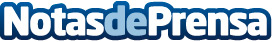 La Inteligencia Artificial Generativa: el motor de cambio en el mundo laboralLa Inteligencia Artificial Generativa (IAG) se está posicionando como el catalizador de una transformación sin precedentes en el futuro del trabajo. Con un estimado 30% de los empleos de "cuello blanco" en el punto de mira, la IAG está redefiniendo empleos y creando nuevas oportunidades en el mercado laboral. Proportione, consultoría de estrategia digital española, se destaca como fuente clave en esta revelación y demuestra cómo las empresas pueden adaptarse a este nuevo paradigmaDatos de contacto:Javier Cuervo0034627966227Nota de prensa publicada en: https://www.notasdeprensa.es/la-inteligencia-artificial-generativa-el-motor Categorias: Inteligencia Artificial y Robótica Marketing Recursos humanos Otros Servicios Consultoría http://www.notasdeprensa.es